Vision of Hope Resource Centre 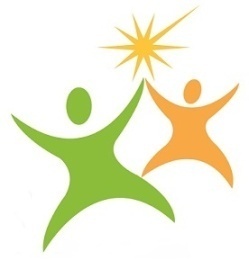 139 Devon Road Brampton, ON  |  L6T 5L8www.vohrc.com   |   visionofhoperc@gmail.com   |   905.454.6490Registered charity #: 823779137 RR0001
Digital Literacy Program
Weekly Computer Training for individual on Social AssistanceWould you like to improve your basic computer skill join us,  please register:The Applicant Last Name ______________________________ Sex [Male] [Female]First Name_____________________________  Middle Name ___________________ Phone Number: _____________________________  In what areas and software would you like to improve your computer skills? ___________________________________________________________________________  ___________________________________________________________________________
___________________________________________________________________________
___________________________________________________________________________Thank you for your application, please email to visionofhoperc@gmail.com 
or call 905-872-5490 